RuscelRuscel.136066@2freemail.com  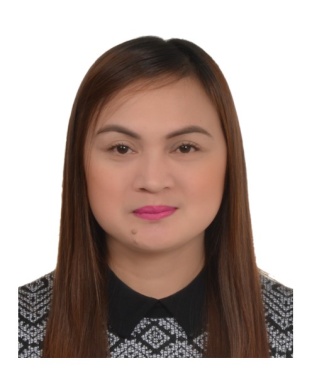 ProfileReliable, success-driven and competent professional with 3 years’ hands-on experience in clerical and executive support tasks but total of 12 years’ experience working in UAE. Well versed in performing a variety of administrative tasks; entering office data into Oracle based system, producing and corresponding email conversation, and maintaining and updating office data files. Excellent verbal and written communication skills. Utterly dedicated to utilize earned skills in the field of administration by working effectively and consistently.Reliable, success-driven and competent professional with 3 years’ hands-on experience in clerical and executive support tasks but total of 12 years’ experience working in UAE. Well versed in performing a variety of administrative tasks; entering office data into Oracle based system, producing and corresponding email conversation, and maintaining and updating office data files. Excellent verbal and written communication skills. Utterly dedicated to utilize earned skills in the field of administration by working effectively and consistently.Reliable, success-driven and competent professional with 3 years’ hands-on experience in clerical and executive support tasks but total of 12 years’ experience working in UAE. Well versed in performing a variety of administrative tasks; entering office data into Oracle based system, producing and corresponding email conversation, and maintaining and updating office data files. Excellent verbal and written communication skills. Utterly dedicated to utilize earned skills in the field of administration by working effectively and consistently.Reliable, success-driven and competent professional with 3 years’ hands-on experience in clerical and executive support tasks but total of 12 years’ experience working in UAE. Well versed in performing a variety of administrative tasks; entering office data into Oracle based system, producing and corresponding email conversation, and maintaining and updating office data files. Excellent verbal and written communication skills. Utterly dedicated to utilize earned skills in the field of administration by working effectively and consistently.STRENGTHSSTRENGTHSSTRENGTHSSTRENGTHSProficient in standard Email and Internet operationsProficient in standard Email and Internet operationsProficient in standard Email and Internet operationsStrong commitment to service excellenceFriendly individual with a calm natureExcellent planning & organizing skillsExcellent planning & organizing skillsExcellent planning & organizing skillsMaintains effective communicationWilling to do multitaskingHardworking, Goal-oriented, Fast learnerEffectively works collaboratively with co-workers, supervisors managersWilling to do multitaskingHardworking, Goal-oriented, Fast learnerEffectively works collaboratively with co-workers, supervisors managersWilling to do multitaskingHardworking, Goal-oriented, Fast learnerEffectively works collaboratively with co-workers, supervisors managersCan work with minimum supervisionHaving high sense of responsibility and time managementAcademicQualificationsBachelor’s degree in Computer ScienceUniversity of Perpetual Help System, Laguna – Bachelor’s degree in Computer ScienceUniversity of Perpetual Help System, Laguna – Bachelor’s degree in Computer ScienceUniversity of Perpetual Help System, Laguna – 1999High school  High SchoolSta. Rosa City, Laguna PhilippinesHigh school  High SchoolSta. Rosa City, Laguna PhilippinesHigh school  High SchoolSta. Rosa City, Laguna Philippines1995Career AchievementsAchieved consistent career progression based on outstanding performance demonstrated in work profile.Showed flexibility in working well in cross-functional teams even under pressure with a good sense of urgency to complete tasks within strict deadlines.Achieved consistent career progression based on outstanding performance demonstrated in work profile.Showed flexibility in working well in cross-functional teams even under pressure with a good sense of urgency to complete tasks within strict deadlines.Achieved consistent career progression based on outstanding performance demonstrated in work profile.Showed flexibility in working well in cross-functional teams even under pressure with a good sense of urgency to complete tasks within strict deadlines.ExperienceSnapshotSnapshotAdministrative AssistantWorld Fuel Services Trading DMCCSwiss Tower, JLT Dubai UAESales ExecutiveOAKS Hotels & Resort – JLT Dubai UAE(Oaks Liwa Heights Hotel Apartments)Sales Coordinator/Accounts AssistantVeracor Printing Press FZ LLCInternational Media Production ZoneIMPZ- Dubai UAEReceptionist/Secretary                                      Veracor Printing Press FZ LLCInternational Media Production ZoneDubai UAESales Executive	Al Faris Hotel ApartmentsDubai UAEAdministrative AssistantWorld Fuel Services Trading DMCCSwiss Tower, JLT Dubai UAESales ExecutiveOAKS Hotels & Resort – JLT Dubai UAE(Oaks Liwa Heights Hotel Apartments)Sales Coordinator/Accounts AssistantVeracor Printing Press FZ LLCInternational Media Production ZoneIMPZ- Dubai UAEReceptionist/Secretary                                      Veracor Printing Press FZ LLCInternational Media Production ZoneDubai UAESales Executive	Al Faris Hotel ApartmentsDubai UAEApril 2014 – Mar 2017Nov 2012 – April2014April 2012 – Oct 2012Jan 2012 – April 2012Jan. 2009-  Jan. 2012April 2014 – Mar 2017Nov 2012 – April2014April 2012 – Oct 2012Jan 2012 – April 2012Jan. 2009-  Jan. 2012April 2014 – Mar 2017Nov 2012 – April2014April 2012 – Oct 2012Jan 2012 – April 2012Jan. 2009-  Jan. 2012Secretary                                                                                                       Jan. 2007 -  Dec 2009Al Faris Hotel ApartmentsDubai UAEFront Office Receptionist                                                                             June 2005 – Dec 2006Al Faris Hotel ApartmentsDubai UAESales/Cashier                                                                                                Jan. 2005 – June 2005Sportzone General Trading LLCDubai UAESecretary                                                                                                       Jan. 2007 -  Dec 2009Al Faris Hotel ApartmentsDubai UAEFront Office Receptionist                                                                             June 2005 – Dec 2006Al Faris Hotel ApartmentsDubai UAESales/Cashier                                                                                                Jan. 2005 – June 2005Sportzone General Trading LLCDubai UAESecretary                                                                                                       Jan. 2007 -  Dec 2009Al Faris Hotel ApartmentsDubai UAEFront Office Receptionist                                                                             June 2005 – Dec 2006Al Faris Hotel ApartmentsDubai UAESales/Cashier                                                                                                Jan. 2005 – June 2005Sportzone General Trading LLCDubai UAESecretary                                                                                                       Jan. 2007 -  Dec 2009Al Faris Hotel ApartmentsDubai UAEFront Office Receptionist                                                                             June 2005 – Dec 2006Al Faris Hotel ApartmentsDubai UAESales/Cashier                                                                                                Jan. 2005 – June 2005Sportzone General Trading LLCDubai UAERECEPTIONIST/RESERVATIONS (AL FARIS HOTEL APT)Attended to all inquiries received through walk-in, phone and mails, including follow up and coordination. Addressed issues related to guests' complaints, reservation & room assignment activities, as well as unusual requests and inquiries. Oversaw the efficient operation of the Reservations Department in selling and inputting of guest room blocks to accommodate guest needs and maximize revenue. Processed and handled group rooming lists, reservations, and associate reservations requests.Ensures incoming guests are given the highest possible personal service by mainly using their names and paying full attention to them.Maintains effective communication with all related departments such us housekeeping and reservations to ensure smooth service delivery.Receives guest in a professional and friendly manner, satisfying guests by you is expected from arrival through to departure.Responsible for handling all reservation requests through phone or mail; providing all information of the Hotel facilities, promotions, offers and packages using up selling and suggestive selling to maximize revenues.Maintained correspondence for each reservation request as per date and month, follow confirmation schedules as per instruction and make necessary amendments to a guest booking.Performed billing tasks which include computation, payment collection, ledger posting of charges, and preparation of Front office Revenue ReportsRECEPTIONIST/RESERVATIONS (AL FARIS HOTEL APT)Attended to all inquiries received through walk-in, phone and mails, including follow up and coordination. Addressed issues related to guests' complaints, reservation & room assignment activities, as well as unusual requests and inquiries. Oversaw the efficient operation of the Reservations Department in selling and inputting of guest room blocks to accommodate guest needs and maximize revenue. Processed and handled group rooming lists, reservations, and associate reservations requests.Ensures incoming guests are given the highest possible personal service by mainly using their names and paying full attention to them.Maintains effective communication with all related departments such us housekeeping and reservations to ensure smooth service delivery.Receives guest in a professional and friendly manner, satisfying guests by you is expected from arrival through to departure.Responsible for handling all reservation requests through phone or mail; providing all information of the Hotel facilities, promotions, offers and packages using up selling and suggestive selling to maximize revenues.Maintained correspondence for each reservation request as per date and month, follow confirmation schedules as per instruction and make necessary amendments to a guest booking.Performed billing tasks which include computation, payment collection, ledger posting of charges, and preparation of Front office Revenue ReportsRECEPTIONIST/RESERVATIONS (AL FARIS HOTEL APT)Attended to all inquiries received through walk-in, phone and mails, including follow up and coordination. Addressed issues related to guests' complaints, reservation & room assignment activities, as well as unusual requests and inquiries. Oversaw the efficient operation of the Reservations Department in selling and inputting of guest room blocks to accommodate guest needs and maximize revenue. Processed and handled group rooming lists, reservations, and associate reservations requests.Ensures incoming guests are given the highest possible personal service by mainly using their names and paying full attention to them.Maintains effective communication with all related departments such us housekeeping and reservations to ensure smooth service delivery.Receives guest in a professional and friendly manner, satisfying guests by you is expected from arrival through to departure.Responsible for handling all reservation requests through phone or mail; providing all information of the Hotel facilities, promotions, offers and packages using up selling and suggestive selling to maximize revenues.Maintained correspondence for each reservation request as per date and month, follow confirmation schedules as per instruction and make necessary amendments to a guest booking.Performed billing tasks which include computation, payment collection, ledger posting of charges, and preparation of Front office Revenue ReportsRECEPTIONIST/RESERVATIONS (AL FARIS HOTEL APT)Attended to all inquiries received through walk-in, phone and mails, including follow up and coordination. Addressed issues related to guests' complaints, reservation & room assignment activities, as well as unusual requests and inquiries. Oversaw the efficient operation of the Reservations Department in selling and inputting of guest room blocks to accommodate guest needs and maximize revenue. Processed and handled group rooming lists, reservations, and associate reservations requests.Ensures incoming guests are given the highest possible personal service by mainly using their names and paying full attention to them.Maintains effective communication with all related departments such us housekeeping and reservations to ensure smooth service delivery.Receives guest in a professional and friendly manner, satisfying guests by you is expected from arrival through to departure.Responsible for handling all reservation requests through phone or mail; providing all information of the Hotel facilities, promotions, offers and packages using up selling and suggestive selling to maximize revenues.Maintained correspondence for each reservation request as per date and month, follow confirmation schedules as per instruction and make necessary amendments to a guest booking.Performed billing tasks which include computation, payment collection, ledger posting of charges, and preparation of Front office Revenue Reports